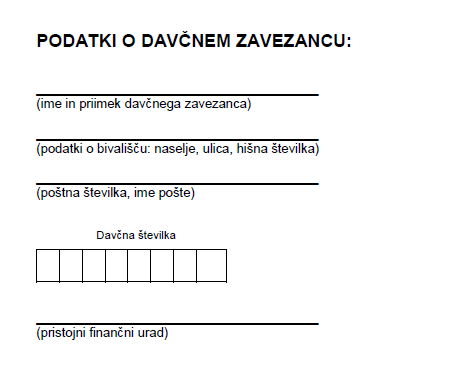 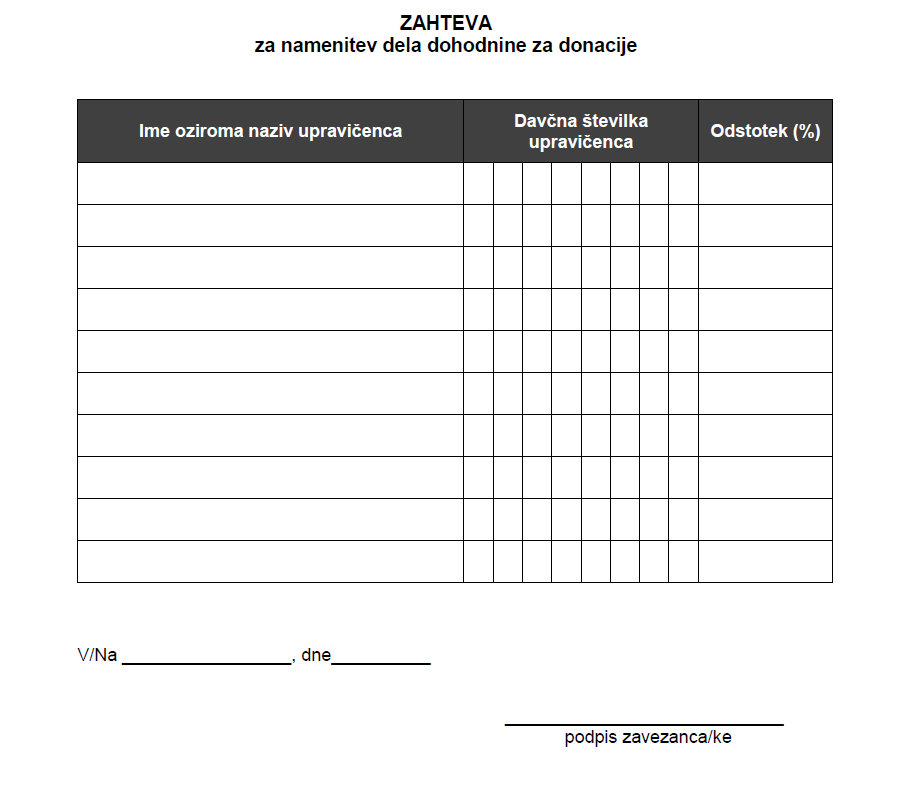   DRUŠTVO DIABETIKOV LITIJA IN ŠMARTNO PRI LITIJI    8     7     8     0      4     1     0     7